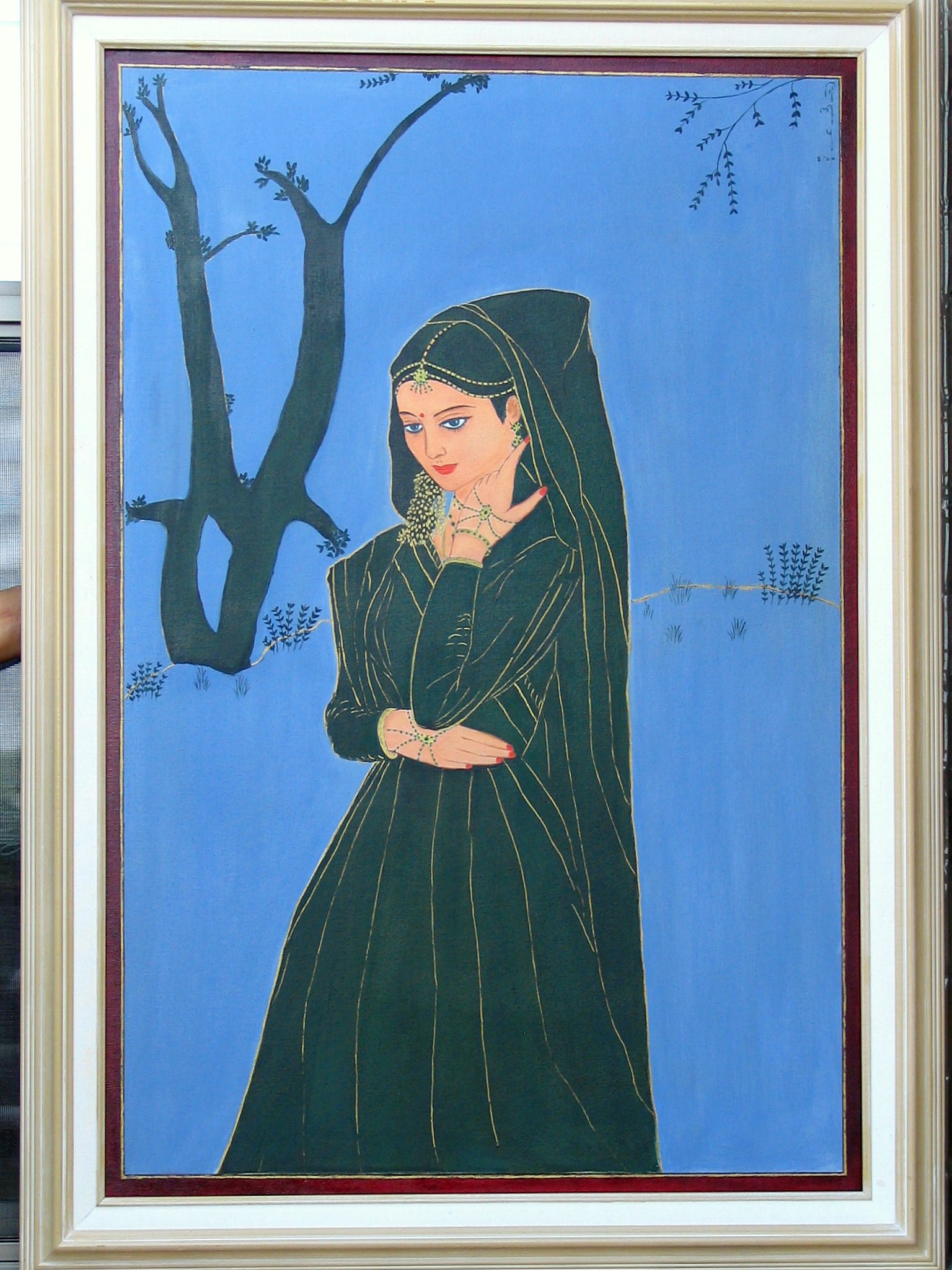    Smile in Tears  
       આંસુમાં સ્મિત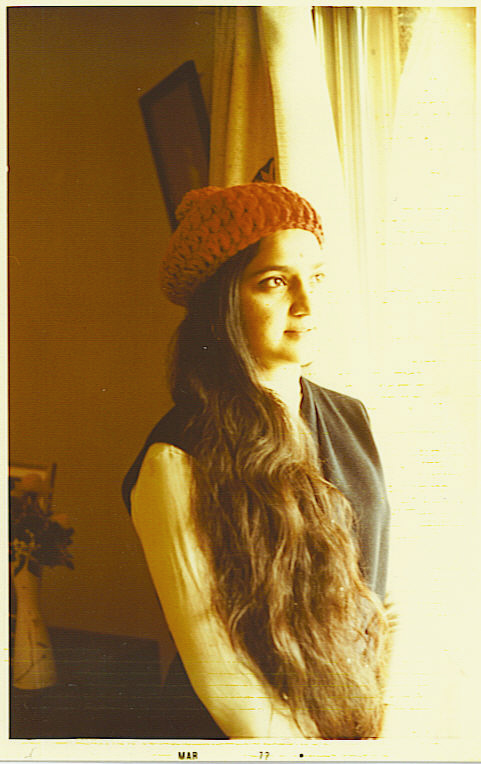 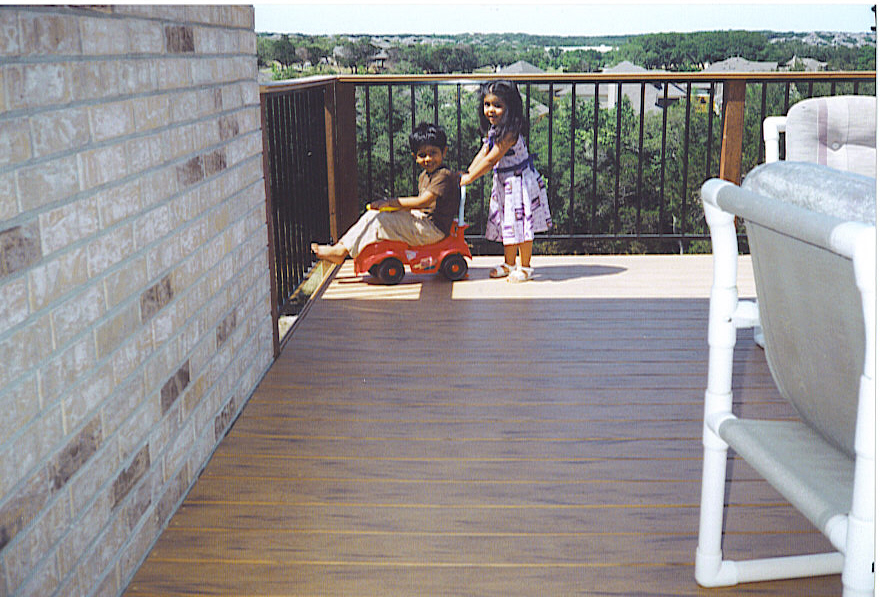                                                           Author:   Saryu Parikh
                                 લેખિકા:    સરયૂ  પરીખ
                True stories in prose and verse in English & Gujarati. 
                                              POEMS - કાવ્યો
A Moment
My wings may swing in worthless flight,
My eyes visualize this useless blight,
A moment of comment, a shared insight,
 A gleam of a thousand delights....
 એક ક્ષણ
અંતર પારેવાની પાંખો વીંઝાય,
 પવન કેરા પાલવમાં પંખી ઘૂમરાય.
ઉગમ ટકોરો ને દ્વાર ખૂલી જાય,
રે શત શત બુંદોની બોછાર.
     When you work, you are a flute through whose heart 
             the whispering of the hours turns to music.
. . . And what is to work with love? 
      It is to weave the cloth threads drawn from your heart, 
even as if your beloved were to wear that cloth . . .                                                                          __Khalil Gibran, The Prophet.
Book-1  “નીતરતી સાંજ Essence of Eve,” poems and stories, 
author Saryu Parikh - paintings by Dilip Parikh. 2011                        
    
                                                                                                                                                                                
       Sufiya        Kethan                                                          Ava       Sonia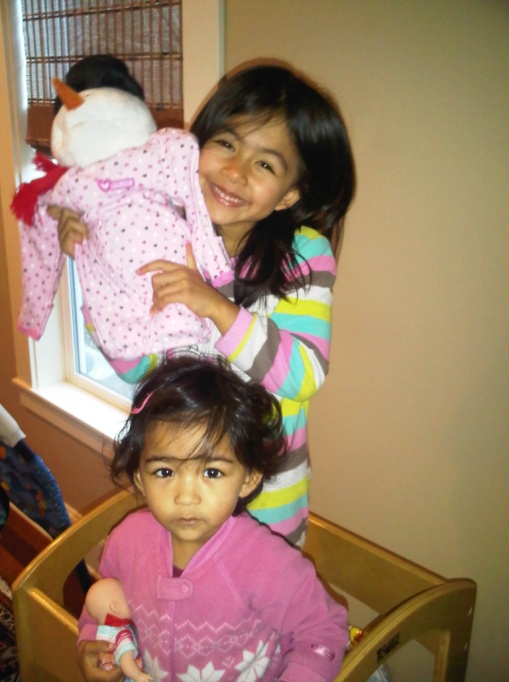 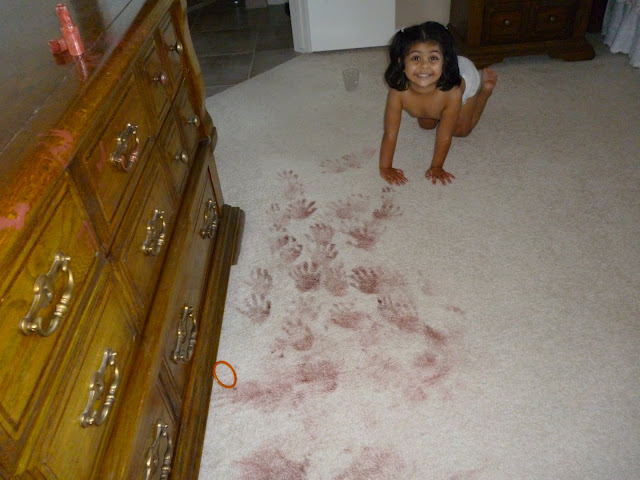 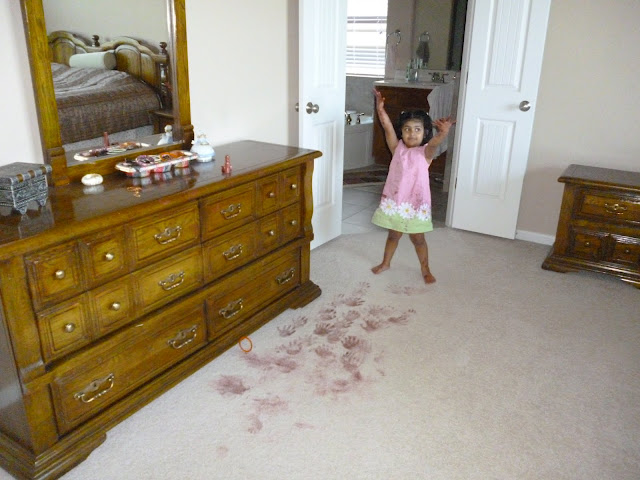 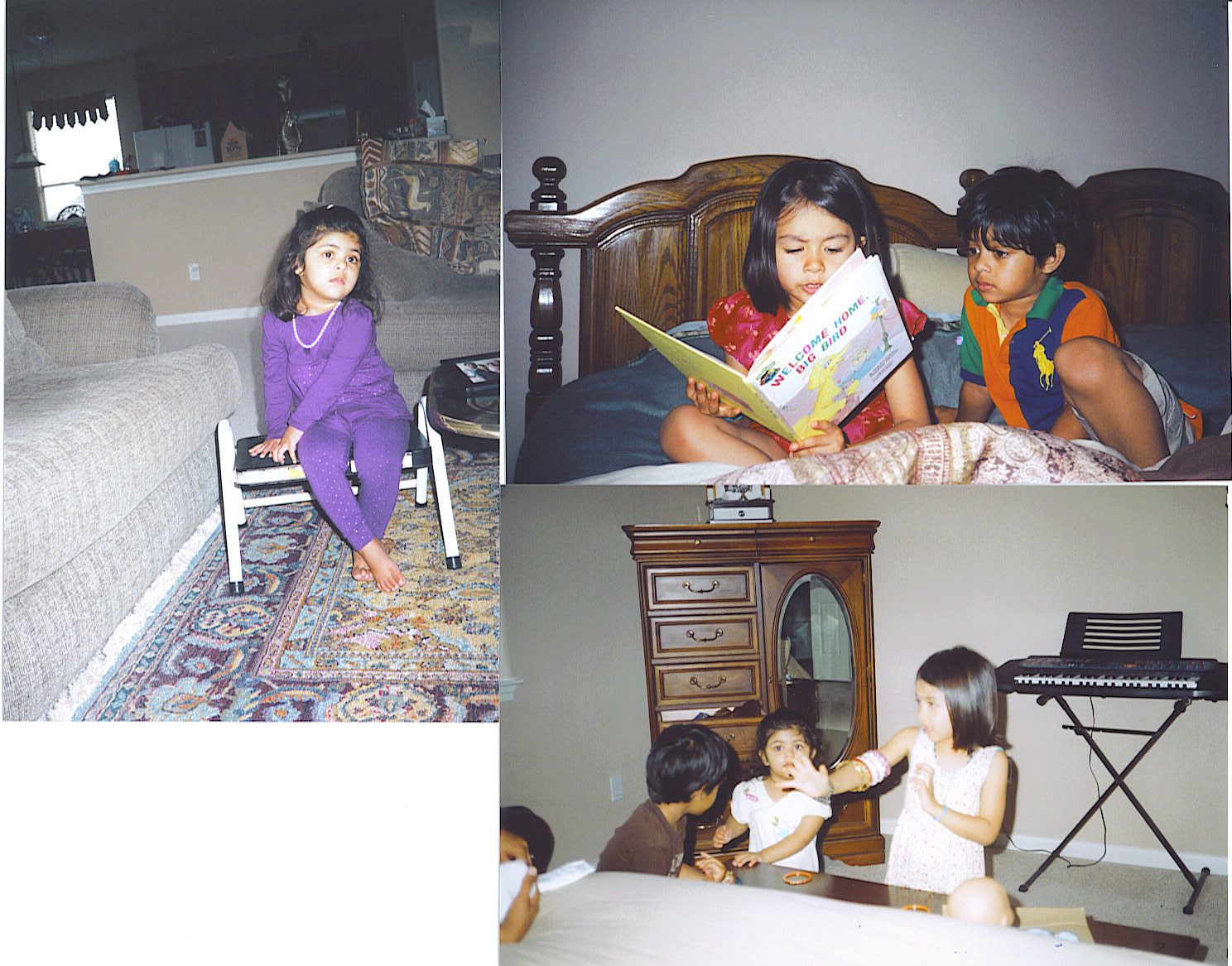 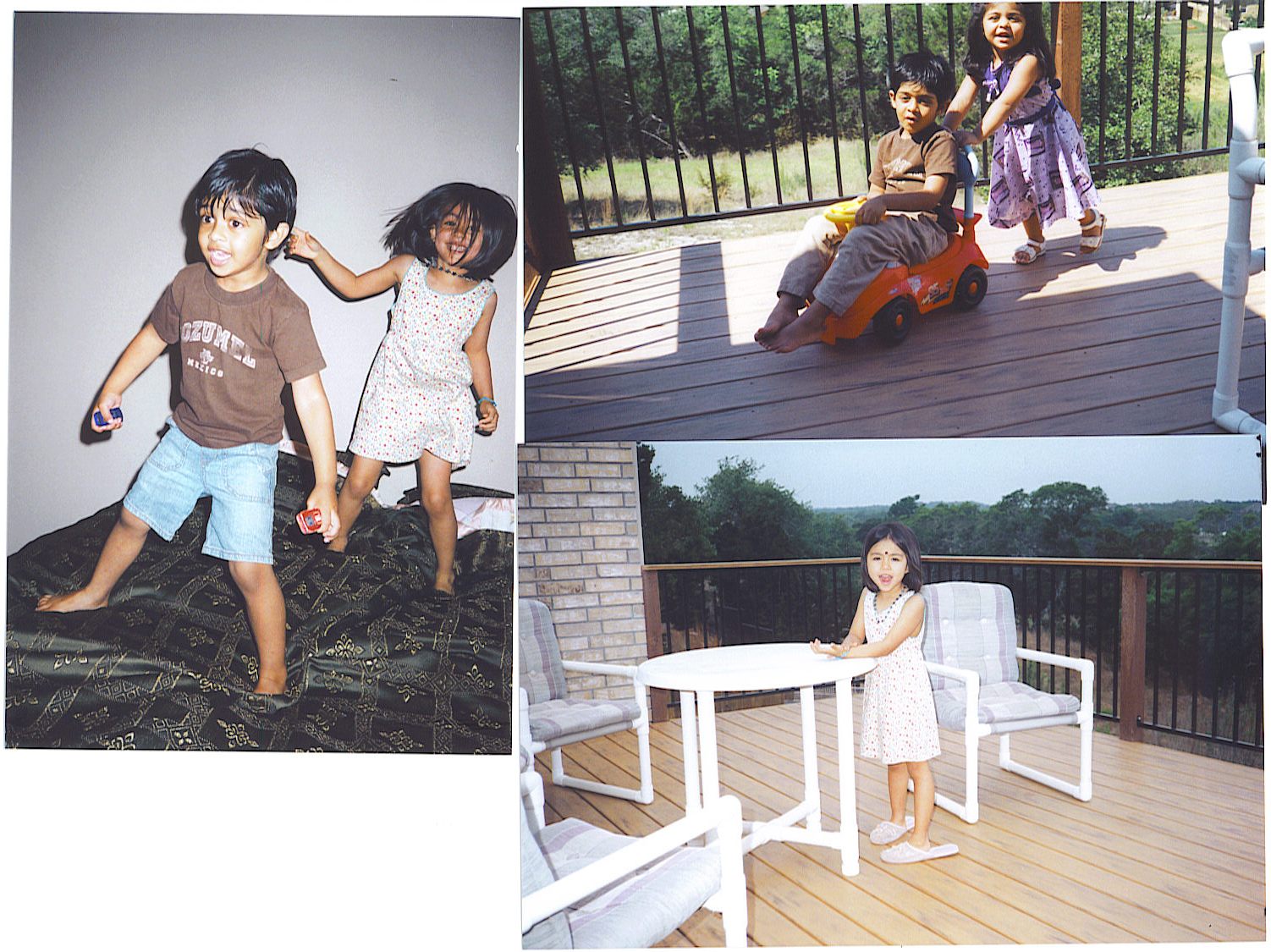 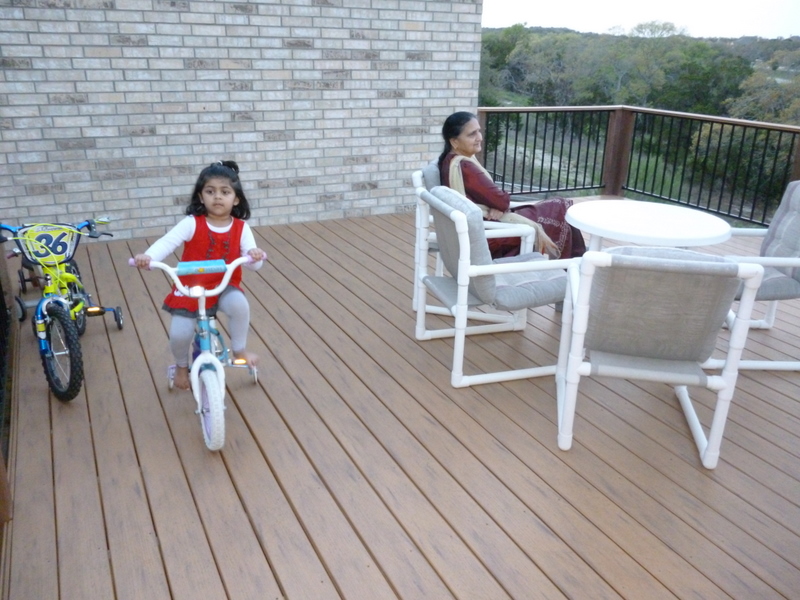 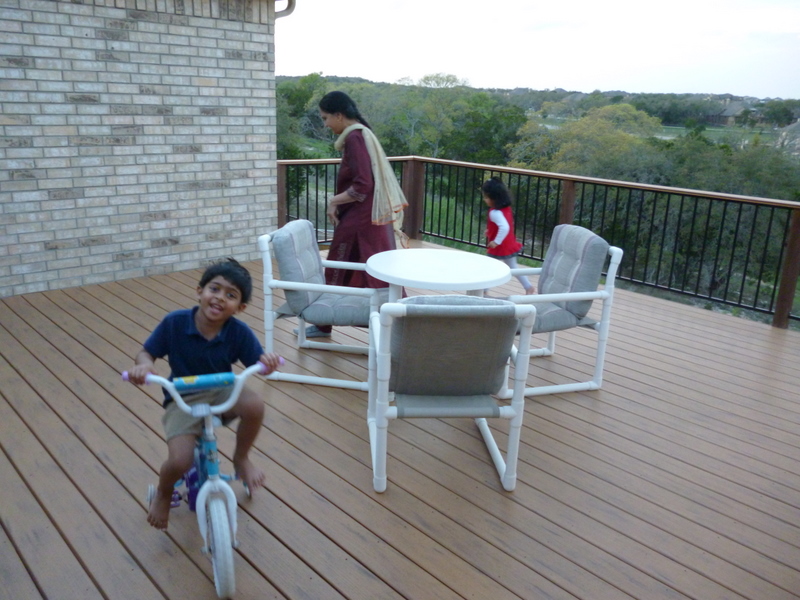 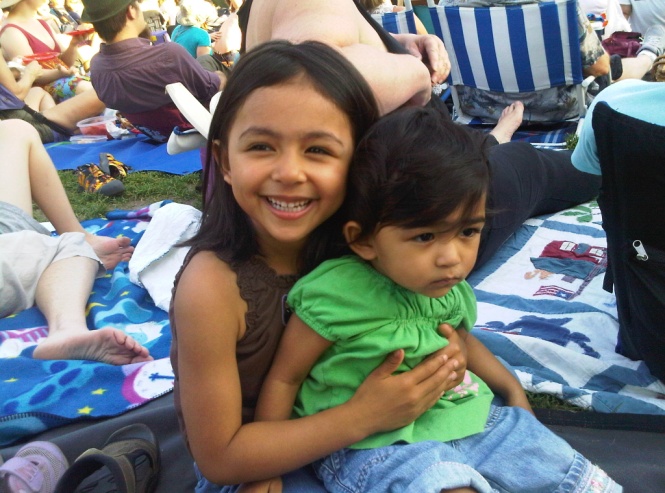 
           Every person’s life is a story in itself, especially when I started observing every individual as a character and the invisible Almighty as a director. My stories and poems are the result of the tender touching of human hearts.  A cry for help should not go unanswered. 
National Domestic Violence Hotline. www.NDVH.org. 800-799-7233
It is best to find a local Family Violence Service provider.
I was born and raised in Bhavnagar, Gujarat State, India, surrounded by poets in the family. Married to Dilip, we have made our home in the USA. I feel blessed with two children and four grandchildren.   saryuparikh@yahoo.com     Phone#  512-712-5170  Austin, Texas.                   
  “A Special Volunteer... .Saryu Parikh, a dedicated volunteeer. It is rare that  you come across someone whose commitment 
to volunteering means she is available to people all hours of the day. Saryu is such a person. 
Her name can be found on a number of local nonprofits, including the Literacy Council Of Fort Bend County, Women’s Center,  and Asians Against Domesic Abuse just to name a few. 
         She has been a dedicated tutor, a helper to battered women and much more. . . . Currently, she is a volunteer for the nonprofit American Gateways in Austin. . . . A woman of multifaceted talents.  
Volunteer-Fort Bend  Focus CareS.”           

Saryu’s Book-1 in 2011:  “નીતરતી સાંજ..Essence Of Eve” of Poems, Experiences, 
 in Gujarati & English with DILIP’S PAINTINGS.    www.saryu.wordpress.com.   
Book-2 “Smile in Tears આંસુમાં સ્મિત.” $20. Books available.  HDKP@yahoo.com 
                                                                                                                                                                                                                                                                                                                       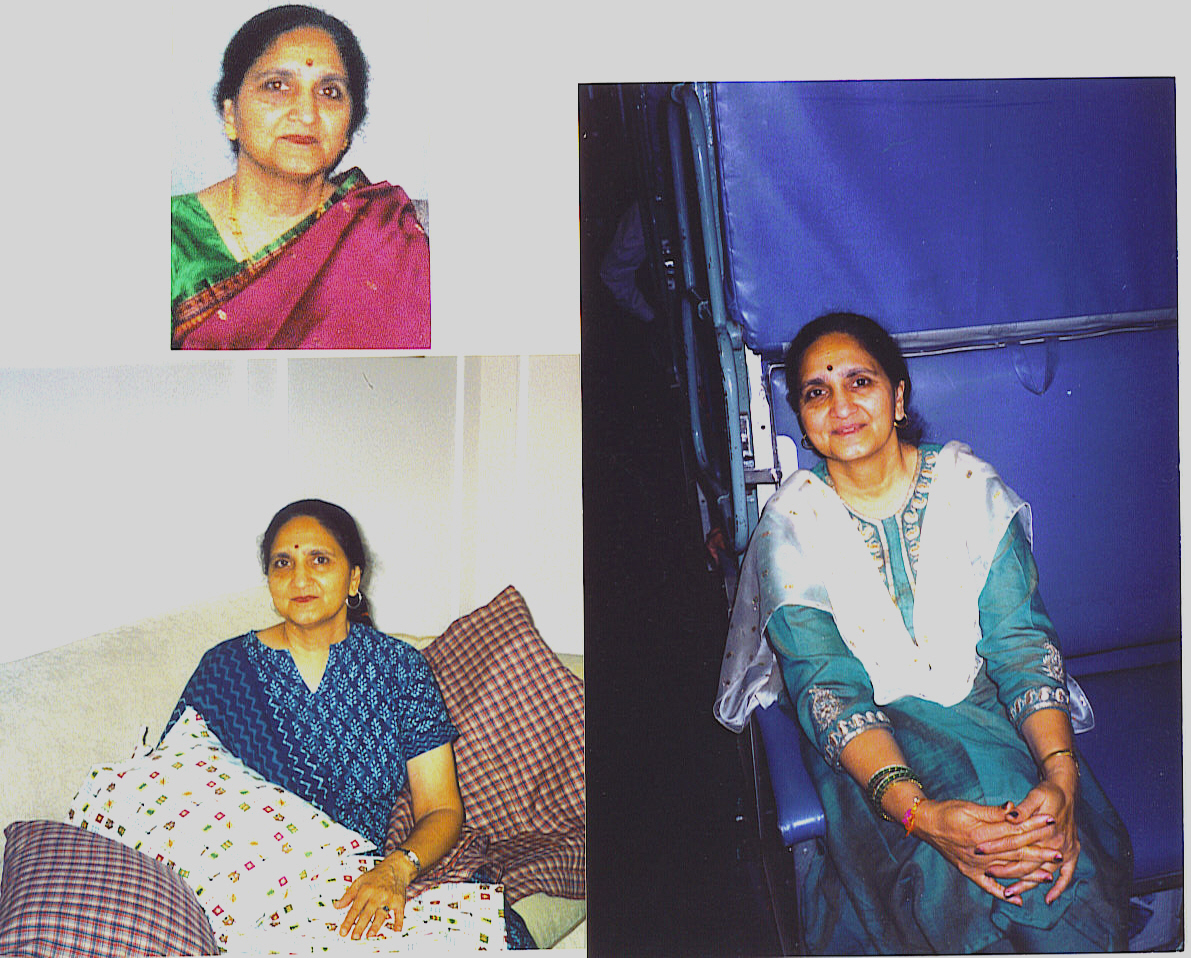 